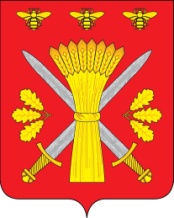 РОССИЙСКАЯ ФЕДЕРАЦИЯОРЛОВСКАЯ ОБЛАСТЬФИНАНСОВЫЙ ОТДЕЛ АДМИНИСТРАЦИИ ТРОСНЯНСКОГО РАЙОНАП Р И К А З от   17 января  2017 г.                                                           №   1                с. ТроснаО утверждении Порядка санкционирования оплаты денежных обязательств получателей средств бюджета муниципального района и администраторов источников финансирования дефицита бюджета муниципального районаВ соответствии со статьями 219 и 219.2 Бюджетного кодекса Российской Федерации и подпунктом 5 пункта 6 Положения «О бюджетном процессе в Троснянском муниципальном районе», утвержденным решением Троснянского районного Совета народных депутатов от 25 мая 2015 года № 364                        п р и к а з ы в а ю: 1. Утвердить Порядок санкционирования оплаты денежных обязательств получателей средств бюджета муниципального района  и администраторов источников финансирования дефицита бюджета муниципального района согласно приложению к настоящему приказу.2. Главному специалисту – главному бухгалтеру финансового отдела администрации Троснянского района Т.Т.Головой обеспечить доведение настоящего приказа до сведения главных распорядителей и получателей средств бюджета муниципального района, Управления Федерального казначейства по Орловской области в трехдневный срок со дня  его издания.3. Главному специалисту финансового отдела администрации Троснянского района И. В. Борзенковой обеспечить размещение настоящего приказа на официальном сайте администрации Троснянского района Орловской области. 4. Признать утратившим силу приказ финансового отдела администрации Троснянского района Орловской области от 28 июня 2011 года № 5 «О порядке санкционирования оплаты денежных обязательств получателей средств бюджета Троснянского района и администраторов источников финансирования дефицита бюджета Троснянского района».Начальник финансового отдела                         С.В.Илюхина